И.О. начальника   отдела                                                                   образования   администрации                                                                 Степновского   муниципального                                                                                                                                    района Ставропольского краяРадченко А.И.                                                                   заведующей МДОУ детский  сад  №5 «Тополёк»                                                                                                                             Косенко И.В. Информация о проделанной работе  
по противодействию коррупции в муниципальном  дошкольном образовательном учреждении «Детский сад № 5 «Тополёк»,                                            с. Варениковское, Степновского муниципального района Ставропольского краяВ целях  реализации плана по  противодействию  коррупции  в 4 квартале 2015 года в МДОУ детский сад № 5 «Тополёк» проведены следующие мероприятия:На интернет-сайте учреждения размещено:-постановление администрации Степновского муниципального района № 279 от 08 июля 2015г. «О внесении изменения в пункт 1 постановления администрации Степновского муниципального района Ставропольского края от 27 декабря 2013г. № 684 «Об установлении размера платы, взимаемой с родителей, осваивающих образовательные программы дошкольного образования в организациях Степновского муниципального района Ставропольского края, осуществляющих образовательную деятельность»;-постановление от 20.10.2015г. №1120 «О внесении изменения в пункт 3 Правил размещения на официальном сайте образовательной организации в информационно-телекоммуникационной сети «Интернет» и обновления информации об образовательной организации;-Федеральный закон Российской Федерации от 29.06.2015 г. №198-ФЗ «О внесении изменений в статьи 29 и 65 ФЗ «Об образовании в Российской Федерации».      2.  Обновлен стенд с информацией о деятельности ДОУ, где размещена документация:- Положение о порядке приёма, перевода и отчисления обучающихся (воспитанников);- Положение о родительском комитете;- Правила внутреннего трудового распорядка сотрудников детского сада; - Договор об оказании услуг в сфере дошкольного образования между муниципальным  дошкольным образовательным учреждением «Детский сад №5 «Тополёк», с. Варениковское, Степновского муниципального района Ставропольского края и родителями (законными представителями) ребенка, посещающего дошкольное учреждение в Российской Федерации;- Постановление администрации Степновского муниципального района № 279 от 08 июля 2015г. «О внесении изменения в пункт 1 постановления администрации Степновского муниципального района Ставропольского края от 27 декабря 2013г. № 684 «Об установлении размера платы, взимаемой с родителей, осваивающих образовательные программы дошкольного образования в оганизациях Степновского муниципального района Ставропольского края, осуществляющих образовательную деятельность»  с целью ознакомления родителей с информацией о бесплатном образовании, приемом, переводом, приостановлением и прекращением отношений между ДОУ и родителями (законными представителями);- адреса и телефоны органов, куда должны обращаться граждане в случае проявления коррупционных действий (фактов вымогательства, взяточничества и других проявлений коррупции);- нормативно-правовые документы, определяющие размеры и порядок оплаты за ДОУ.3. Проведена инвентаризация имущества по анализу эффективности его использования в октябре – ноябре 2015г.4. Педагогам  были вручены памятки "Что такое коррупция? Какие действия можно отнести к коррупционным правонарушениям?".Обращений граждан и юридических лиц о  фактах коррупционных проявлений в учреждении с 01.10.2015г. по настоящее время не было.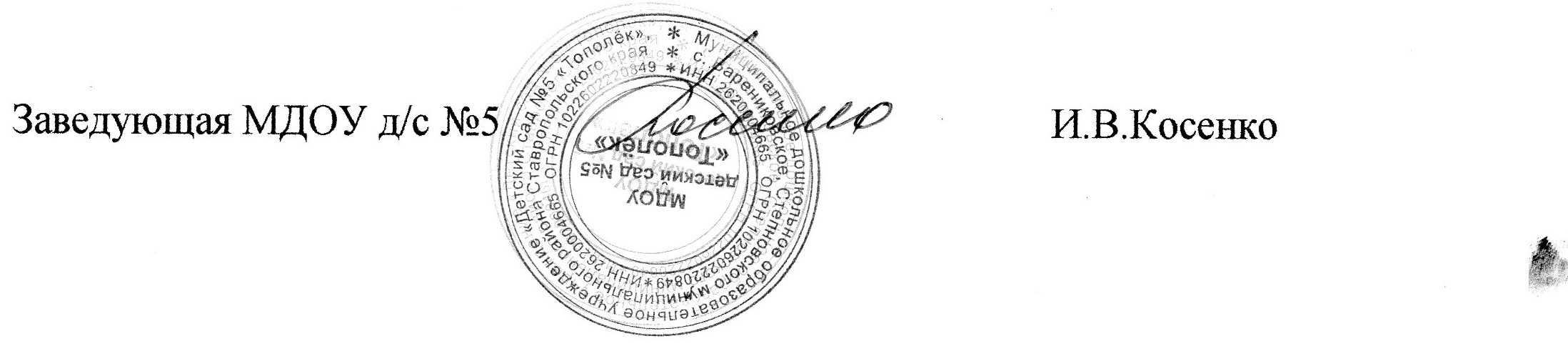 